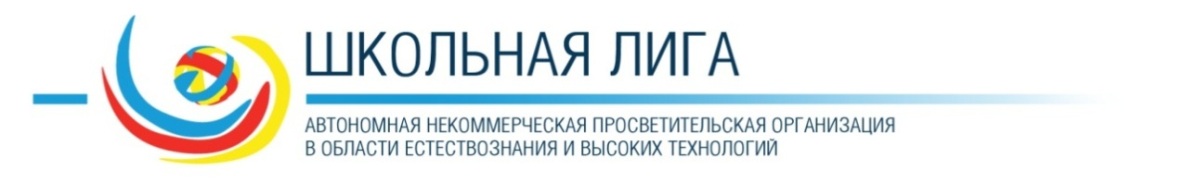 Росатом, РОСНАНО и Роскосмос проведут V Всероссийскую неделю высоких технологий и технопредпринимательстваС 14 по 20 марта пройдет V Всероссийская школьная Неделя высоких технологий и технопредпринимательства. В пятый юбилейный год она состоится при поддержке Росатома, Фонда инфраструктурных и образовательных программ (ФИОП) РОСНАНО, Роскосмоса  и Объединенной ракетно-космической корпорации (ОРКК) под эгидой Министерства образования и науки РФ. Одна из главных целей Недели – продемонстрировать подрастающему поколению, как увлекателен и разнообразен мир науки и высоких технологий и привлечь внимание школьников к изучению естественнонаучных дисциплин. В 2016 году программа включает форматы и события, которые позволят учащимся, их родителям и педагогам погрузиться в мир инновационных технологий и познакомиться с актуальными научными разработками. Уникальность события заключается в его доступности. Каждый желающий может присоединиться к одному из мероприятий, зайдя на сайт Недели (htweek.ru). Школьникам будут предложены как сетевые события – кинопоказы, вебинары, лекции, так и  мастер-классы, выставки, семинары, викторины и квесты в оффлайне. В открытом доступе будут размещены методические разработки для педагогов –  уроки «под ключ», созданные экспертами трёх компаний. Каждый учитель может скачать готовые материалы на сайте Недели, провести их в своей школе и оставить комментарии для организаторов. Уроки рассчитаны на разные возрастные категории, поэтому к миру науки прикоснутся и первоклассники, и выпускники. «Кот Шрёдингера» и наноуроки помогут школьникам погрузиться в мир высоких технологий Фонд инфраструктурных и образовательных программ в этом году предложит школьникам создать нано-линейки, научиться невооружённым взглядом определять размеры сверхмалых неровностей и сверхтонких поверхностей и попробовать себя в роли учёных таинственной лаборатории «Кота Шрёдингера».  14 марта в Петербурге в связи с открытием Недели состоится Jobs Slam – первая «битва» молодых профессионалов, которые в течение серии десятиминутных выступлений расскажут школьникам и студентам о специфике работы в сфере высоких технологий и технопредпринимательства. На сцене встретятся физики, компьютерные лингвисты, программисты, нейробиологи и другие специалисты. Первый в России Jobs Slam готовит Школьная лига РОСНАНО и Информационный центр по атомной энергии Санкт-Петербурга. «Это из тех событий, которые могут действительно изменить жизнь человека, - говорит о мероприятии его ведущий Григорий Тарасевич, главный редактор журнала «Кот Шрёдингера». - Представляете, лет через двадцать или тридцать какой-нибудь великий изобретатель или создатель технологической компании или, может, даже Нобелевский лауреат будет вспоминать: "Все началось, когда я был школьником. Однажды я попал на одно мероприятие и там...". Лично я верю, что такое может случиться».Открытие Недели совпадает с Днём числа «Пи» – международным праздником, который ежегодно отмечается любителями математики 14 марта. В плане этой Недели – урок-игра для любителей математики. 15 и 16 марта все желающие смогут подключиться к деловой игре «Журналист». За два дня команды школьников из разных регионов посетят различные высокотехнологичные предприятия и попробуют себя в роли репортёров, редакторов, фотографов и аналитиков. Одной из основных тем нынешнего конкурса послужит тема «Город Будущего – Smart City?».  Участникам предстоит не просто узнать, как высокие технологии помогают городу быть более «умным», где и как они работают в городском пространстве, но и максимально интересно рассказать об этом другим. Оба события спроектированы и представлены партнерами Школьной лиги РОСНАНО АНО «Образовательный центр «Участие» из Санкт-Петербурга. В числе сетевых мероприятий Школьной лиги РОСНАНО, к которым смогут присоединиться школы из всех регионов программа вебинаров от ведущих лекторов образовательного портала e-NANO (входит в группу РОСНАНО).  Специалисты расскажут старшеклассникам о разработке новых материалов, биосовместимых наночастиц в качестве носителей лекарственных и диагностических субстанций или наночастиц с регулируемой биодоступностью. Программа для младших школьников «Живая Вселенная» организованная АНПО «Школьная лига» совместно с сетью магазинов технологичной оптической техники «Четыре глаза» порадует юных исследователей возможностью прикоснуться к микромиру и увидеть целую вселенную микроорганизмов в капле воды.Уроки по атомной энергии и аукцион профессийРосатом подготовил уроки для трех возрастных групп. Так, младшие школьники примут участие в уроке «Аукцион профессий», примерив на себя роли моряка атомного ледокола, врача-специалиста по ядерной медицине, ученого-атомщика. После краткого теоретического знакомства с атомными специальностями, ребят ждут викторины, квесты и игровые задания. Учащиеся средней школы будут решать «Атомные дилеммы» - кейсы, где нужно не только применить знания, но и ответить на этические вопросы.  Например, нужно ли вкладываться в построение атомных дирижаблей и насколько оправданы радиационные системы досмотров в аэропортах? Также школьникам предложат порассуждать на темы ядерной медицины и опреснения воды атомными электростанциями.Старшеклассникам на уроке «Экстремальная энергия» предстоит экспериментально получить электроэнергию от падающего груза и подумать над задачами, которые решают инженеры-проектировщики, в том числе на АЭС.Кроме того, информационные центры по атомной энергии (ИЦАЭ) в 16 российских городах подготовили более сотни специальных мероприятий в рамках Недели высоких технологий. Популярное научное ток-шоу «Разберем на атомы» пройдет в нескольких городах России. В Петербурге состоится Jobs Slam – первая «битва» молодых профессионалов, которые  расскажут школьникам и студентам о специфике работы в сфере высоких технологий и технопредпринимательства. На сцене встретятся физики, компьютерные лингвисты, программисты, нейробиологи. В Калининграде пройдет «премьера»  формата «Talk to ток» (Разговоры об электричестве), в Ростове-на-Дону стартует цикл «Своя игра» по физике. Челябинцы смогут посетить научное антиказино, где, благодаря знаниям,  можно заработать «валюту» ИЦАЭ и обменять ее на книги и сувенирную продукцию.Разнообразные экскурсии, в том числе в научную лабораторию Владимирского государственного университета,  на предприятие «Саратовские авиалинии», смоленский «Аналитприбор», мурманский «Росатомфлот», воронежское Конструкторское бюро химавтоматики откроют всем желающим «кухню» современной российской науки. Сеть информационных центров по атомной энергии в рамках Недели высоких технологий также выступает партнером серии масштабных региональных научпоп мероприятий. В частности, отборочного тура TEDxKids Kaliningrad и флешмоба к Международному дню числа Пи в Саратове. Доступно о сложном - уроки высоких технологий: нано, атом и космосНа площадках аэрокосмического образования при поддержке Роскосмоса, Объединенной ракетно-космической корпорации пройдут образовательно-экскурсионные программы в Центре подготовки космонавтов, РКК «Энергия» и НПО им. Лавочкина, научно-популярные лекции по астрономии и космонавтике в Российской государственной библиотеке для молодежи (РГБМ), Букводоме (коворкинг в ПКиО Сокольники), музейная интеллектуальная игра «Галактика вопросов» в Мемориальном музее космонавтики, а также интерактивные игры «Звездная карусель» и специальное наблюдение Солнца в телескоп в Нижегородском планетарии.В Центре подготовки космонавтов состоится мероприятие для школьников – «Подготовка юных космонавтов», которое познакомит ребят с профессиями космонавта, инженера-конструктора, инструктора по подготовке космонавтов и специалиста по эксплуатации тренажеров. На базе Университета машиностроения (МАМИ) пройдет день открытых дверей программы «Современная космонавтика», включающая экскурсии по технической базе Университета и лекции от руководителя образовательной программы.Российский университет дружбы народов (РУДН) представит образовательную проектную игру для школьников – «Посадка на Марс», а также проведет профориентационные встречи о научно-технических направлениях подготовки по аэрокосмической тематике. В школах, курируемых РУДН,  пройдут интерактивные уроки для старших школьников – «Физика невесомости и перегрузок».Вебинары с участием космонавтов пройдут на портале Фоксфорд. Участники НВТиТ также смогут скачать интерактивные уроки «Посадка на Марс» для занятий с детьми в рамках внешкольных уроков.Ещё одна важнейшая задача Недели высоких технологий и технопредпринимательства – стимулировать интерес школьников к обучению в технических вузах и дальнейшей работе в современных наукоемких областях промышленности. Именно поэтому ряд мероприятий будет нацелен на то, чтобы продемонстрировать школьникам возможности профессиональной реализации в области высоких технологий и технопредпринимательства. Этому поспособствуют такие события, как встречи с известными учёными и предпринимателями, видеоконференции, образовательные путешествия на высокотехнологичные предприятия, в технопарки и нанотехнологические центры.Каждая школа сможет дополнить программу Недели собственными форматами и событиями Педагогам будет предложено рассказать о достигнутых результатах, оставив отзыв на сайте. Лучшие форматы могут быть использованы школами при проведении Недели в 2017 году, а их авторы получат благодарственные письма от организаторов. Справка: В 2015 году участниками специальных мероприятий Недели высоких технологий  и технопредпринимательства стали более 500 школ, более 30 000 школьников.  В 28 городах страны работали информационные и ресурсные центры Росатома, РОСНАНО и Роскосмоса, ставшие своеобразными эпицентрами событий Недели. На базе центров прошло 165 открытых образовательных мероприятий, а в школах страны, по предварительной оценке было проведено более 3 тысяч уроков с опорой на материалы макетов уроков, предложенные разработчиками. 